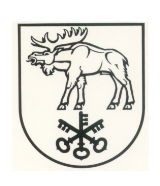 LAZDIJŲ RAJONO SAVIVALDYBĖS TARYBASPRENDIMASDĖL LAZDIJŲ RAJONO SAVIVALDYBĖS TARYBOS 2015 M. GEGUŽĖS 14 D. POSĖDŽIO DARBOTVARKĖS PAKEITIMO2015 m. liepos 31 d. Nr. 34-143LazdijaiVadovaudamasi Lietuvos Respublikos vietos savivaldos įstatymo 13 straipsnio 7 dalimi ir atsižvelgdama į 1∕3 Lazdijų rajono savivaldybės tarybos narių siūlymą, Lazdijų rajono savivaldybės taryba nusprendžia:Pakeisti Lazdijų rajono savivaldybės tarybos 2015 m. liepos 31 d. posėdžio darbotvarkę:1.Ppapildomai įrašyti į darbotvarkę klausimus: 1.1. Dėl Lazdijų rajono savivaldybės tarybos 2009 m. rugsėjo 18 d. sprendimo Nr. 5TS-914 „Dėl viešųjų įstaigų direktorių tarnybinių atlyginimų koeficientų nustatymo“ pakeitimo (Pranešėja – V. Radzevičienė, ruošė – L. Markevičienė).	1.2. Dėl Lazdijų rajono savivaldybės tarybos 2015 m. liepos 25 d. sprendimo Nr. 5TS-1254 „Dėl Lazdijų rajono savivaldybės biudžetinių įstaigų vadovų tarnybinių atlyginimų koeficientų nustatymo“ pakeitimo (Pranešėja – V. Radzevičienė, ruošė – L. Markevičienė).	1.3. Dėl Lazdijų rajono savivaldybės tarybos 2015 m. birželio 29 d. sprendimo Nr. 5TS-114 „Dėl atstovo paskyrimo į VšĮ Alytaus rajono savivaldybės greitosios pagalbos stoties stebėtojų tarybą“ pripažinimo netekusiu galios (Pranešėja – J. Galvanauskienė, ruošė – J. Galvanauskienė).	1.4. Dėl paskyrimo į viešosios įstaigos Alytaus rajono savivaldybės greitosios pagalbos stoties stebėtojų tarybą (Pranešėja – J. Galvanauskienė, ruošė – J. Galvanauskienė).	1.5. Dėl Lazdijų rajono savivaldybės tarybos 2015 m. birželio 29 d. sprendimo Nr. 5TS-119 „Dėl Lazdijų miesto vietos veiklos grupės steigimo iniciavimo“ pakeitimo. (Pranešėjas – K. Jasiulevičius, ruošė – A. Padimanskas).1.6. Dėl Lazdijų miesto vietos veiklos grupės steigimo (Pranešėjas – K. Jasiulevičius, ruošė – A. Padimanskas).2. Pakeisti 11 darbotvarkės klausimo pavadinimą iš „Dėl butų su priklausančiomis ūkinių pastatų ir kitų statinių dalimis privatizavimo“ į  „Dėl butų su priklausančiomis ūkinių pastatų ir kitų statinių dalimis pardavimo“.Savivaldybės meras  LAZDIJŲ RAJONO SAVIVALDYBĖS TARYBOS SPRENDIMO „DĖL LAZDIJŲ RAJONO SAVIVALDYBĖS TARYBOS 2015 M. LIEPOS 31 D. POSĖDŽIO DARBOTVARKĖS PAKEITIMO“ PROJEKTOAIŠKINAMASIS RAŠTAS2015-07-31	Lazdijų rajono savivaldybės tarybos sprendimo projektas „Dėl Lazdijų rajono savivaldybės tarybos 2015 m. liepos 31 d. posėdžio darbotvarkės pakeitimo“ parengtas vadovaujantis Lietuvos Respublikos vietos savivaldos įstatymo 13 straipsnio 7 dalimi ir atsižvelgiant į 1∕3 Lazdijų rajono savivaldybės tarybos narių siūlymą. Šio projekto tikslas – pakeisti Lazdijų rajono savivaldybės tarybos 2015 m. liepos 31 d. posėdžio darbotvarkę. 	Parengtas sprendimo projektas neprieštarauja galiojantiems teisės aktams.	Priėmus sprendimo projektą, neigiamų pasekmių nenumatoma.	Dėl sprendimo projekto pastabų ir pasiūlymų negauta.	Sprendimo projektą parengė Lazdijų rajono savivaldybės administracijos Dokumentų ir informacijos skyriaus  vedėja Danguolė Barauskienė.Dokumentų ir informacijos skyriaus                                    Danguolė Barauskienė                                         vedėja                                                     